Список литературы для 9 классаОбязательная литература:«Слово о полку Игореве»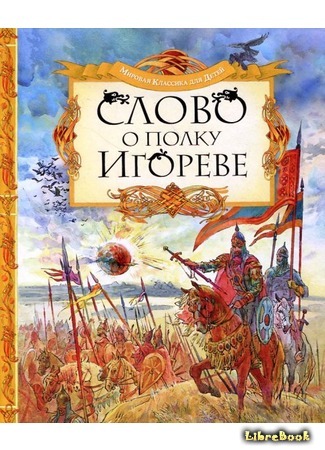 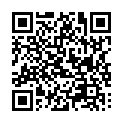 Абрамов Ф.А. «Пелагея», «Алька», «Деревянные кони»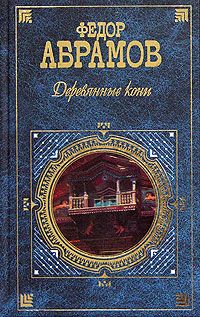 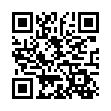 Белов В. «Лад»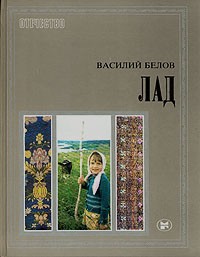 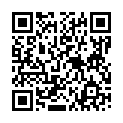 Булгаков М. А. «Собачье сердце»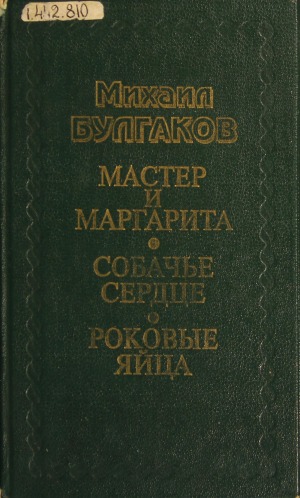 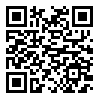 Бунин И. А. «Темные аллеи»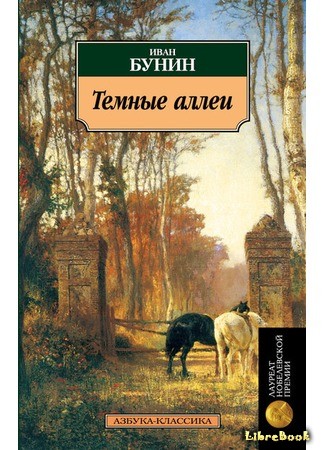 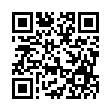 Гоголь Н.В. «Мертвые души»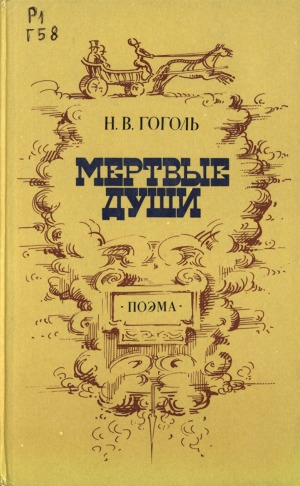 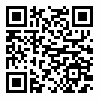 Гончаров И.А. «Мильон терзаний»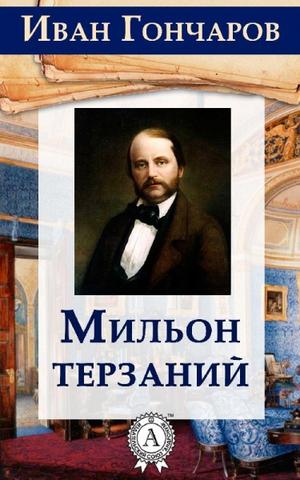 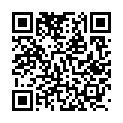 Грибоедов А.С. «Горе от ума»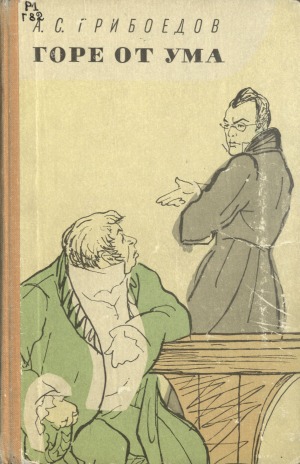 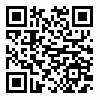 Достоевский Ф. М. «Белые ночи»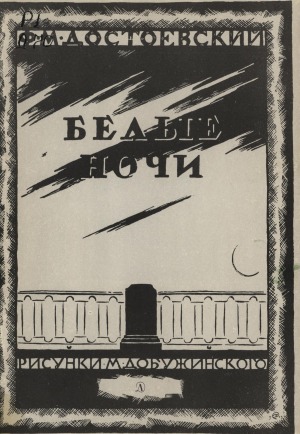 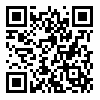 Карамзин Н.М. «Бедная Лиза»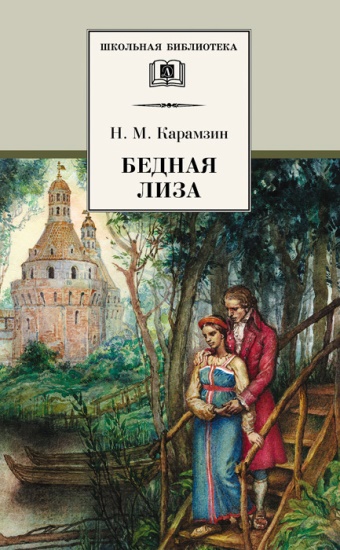 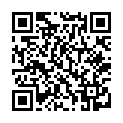 Лермонтов М.Ю. «Герой нашего времени»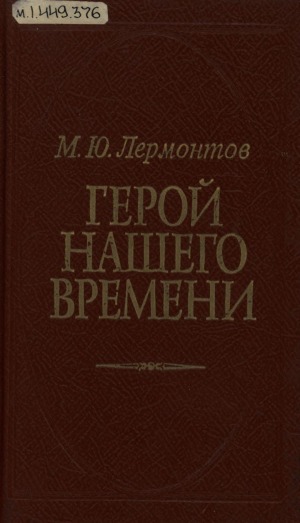 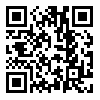 